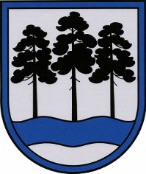 OGRES  NOVADA  PAŠVALDĪBAReģ.Nr.90000024455, Brīvības iela 33, Ogre, Ogres nov., LV-5001tālrunis 65071160, e-pasts: ogredome@ogresnovads.lv, www.ogresnovads.lv PAŠVALDĪBAS DOMES SĒDES PROTOKOLA IZRAKSTS69.Par Ogres novada pašvaldības domes pastāvīgo komiteju un domes kārtējo sēžu sasaukšanu 2022.gadāSaskaņā ar Ogres novada pašvaldības (turpmāk – Pašvaldība) 2021.gada 1.jūlija saistošo noteikumu Nr.12/2021 „Ogres novada pašvaldības nolikums” (turpmāk – Pašvaldības nolikums) 70.punktu, komiteju sēdes notiek ne retāk kā vienu reizi mēnesī Ogres pašvaldības centrālās administrācijas ēkā (Ogrē, Brīvības ielā 33), ceturtdienās katra mēneša trešajā (pirmspēdējā) nedēļā pulksten 9.00. Nepieciešamības gadījumā pēc komitejas priekšsēdētāja ierosinājuma domes komiteju sēžu laiks un norises vieta var tikt mainīti ar domes priekšsēdētāja rīkojumu.Saskaņā ar Pašvaldības nolikuma 102.punktu, domes kārtējās sēdes notiek ne retāk kā reizi mēnesī domes ēkā (Ogrē, Brīvības ielā 33), ceturtdienās katra mēneša ceturtajā (pēdējā) nedēļā pulksten 9.00.  Nepieciešamības gadījumā ar domes priekšsēdētāja rīkojumu domes sēžu laiks un norises vieta var tikt mainīti.Ņemot vērā valstī noteiktās svētku dienas, lai nodrošinātu 2022.gada jūnija un decembra mēnešos optimālu Pašvaldības domes komiteju, pašvaldības domes un pašvaldības administrācijas darbu, pamatojoties uz likuma “Par pašvaldībām” pirmās daļas ievaddaļu, Ogres novada pašvaldības 2021.gada 1.jūlija saistošo noteikumu Nr.12/2021 „Ogres novada pašvaldības nolikums” 70. un 102.punktu,balsojot: ar 21 balsi "Par" (Andris Krauja, Artūrs Mangulis, Atvars Lakstīgala, Dace Kļaviņa, Dace Māliņa, Dace Nikolaisone, Dainis Širovs, Dzirkstīte Žindiga, Edgars Gribusts, Egils Helmanis, Gints Sīviņš, Ilmārs Zemnieks, Indulis Trapiņš, Jānis Iklāvs, Jānis Kaijaks, Jānis Siliņš, Linards Liberts, Mariss Martinsons, Pāvels Kotāns, Raivis Ūzuls, Toms Āboltiņš), "Pret" – nav, "Atturas" – nav,Ogres novada pašvaldības dome NOLEMJ:Mainīt Ogres novada pašvaldības domes pastāvīgo komiteju un domes kārtējo sēžu laiku 2022.gada jūnija un decembra mēnešos, pārceļot par vienu nedēļu agrāk katrā no minētajiem mēnešiem.Apstiprināt Ogres novada pašvaldības domes pastāvīgo komiteju un domes kārtējo sēžu sarakstu 2022.gadam (pielikumā).(Sēdes vadītāja,domes priekšsēdētāja E. Helmaņa paraksts)Ogrē, Brīvības ielā 33Nr.132021.gada 16.decembrī 